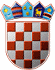             REPUBLIKA HRVATSKAKRAPINSKO-ZAGORSKA ŽUPANIJAŽUPANIJSKA SKUPŠTINA  KLASA: 351-01/23-01/38URBROJ: 214-01-23-4Krapina,  28. lipnja 2023.Na temelju članka 17. Statuta Krapinsko-zagorske županije („Službeni glasnik Krapinsko-zagorske županije“ 13/01., 5/06., 14/09., 11/13., 13/18., 5/20., 10/21. i 15/21.- pročišćeni tekst), Županijska skupština Krapinsko- zagorske županije na 13. sjednici održanoj dana  28. lipnja  2023. godine donijela jeZAKLJUČAKo prihvaćanju  Godišnjeg izvješća o poslovanju društva Piškornica d.o.o. - regionalni centar za gospodarenjem otpadom Sjeverozapadne Hrvatske i Piškornica-sanacijsko odlagalište d.o.o. za 2022. godinu Prihvaćaju se Godišnja izvješća o poslovanju društva Piškornica d.o.o. -   regionalni centar za gospodarenje otpadom Sjeverozapadne Hrvatske i društva Piškornica-sanacijsko odlagalište d.o.o. 2022. godinu.Izvješća iz točke 1. nalaze se u prilogu ovog Zaključka i čine njegov sastavni dio.                PREDSJEDNIK								       ŽUPANIJSKE SKUPŠTINE								                   Zlatko ŠoršaDOSTAVITI:PIŠKORNICA d.o.o., n/p direktora Mladena Ružmana,Koprivnica, Trg bana J. Jelačića 7PIŠKORNICA-sanacijsko odlagalište d.o.o.,n/p direktora Marijana Blažoka, Koprivnica, Trg bana J. Jelačića 7 „Službeni glasnik Krapinsko-zagorske županije“, za objavu,Za Zbirku isprava, Za prilog zapisniku, Pismohrana.